ЧЕРКАСЬКА ОБЛАСНА РАДАГОЛОВАР О З П О Р Я Д Ж Е Н Н Я23.03.2021                                                                                       № 61-рПро проведення виплатВідповідно до статті 55 Закону України «Про місцеве самоврядування
в Україні», Положення про Почесну грамоту Черкаської обласної державної адміністрації і обласної ради, затвердженого рішенням обласної ради
від 17.12.2003 № 14-13, зі змінами, внесеними рішеннями обласної ради
від 27.04.2007 № 10-43/V, від 16.10.2012 № 18-15/VI, від 28.12.2012 № 19-21/VI, від 19.09.2014 № 34-19/VI, від 08.02.2017 № 12-29/VII, враховуючи рішення обласної ради від 24.12.2020 № 4-8/VIІІ «Про обласний бюджет Черкаської області на 2021 рік», розпорядження голови обласної державної адміністрації
та обласної ради від 15.03.2021 № 110/5-рс та № 111/6-рс, від 16.03.2021 № 115/7-рс:1. Виділити кошти з обласного бюджету виконавчому апарату обласної ради в сумі 20 430 гривень та виплатити одноразову грошову винагороду
в розмірі трьох прожиткових мінімумів для працездатних осіб (6 810 гривень) громадянам, нагородженим Почесною грамотою Черкаської обласної державної адміністрації і обласної ради:2. Фінансово-господарському відділу виконавчого апарату обласної ради провести відповідні виплати.3. Контроль за виконанням розпорядження покласти на керівника секретаріату обласної ради ПАНІЩЕВА Б.Є. та начальника фінансово-господарського відділу, головного бухгалтера виконавчого апарату обласної ради РАДЧЕНКО Л.Г.Голова									А. ПІДГОРНИЙКУЧЕРГалині Михайлівні–начальнику управління праці та соціального захисту населення Уманської міської ради;ШИЛІМОВІЙ-ГАНЗЕНКОЛюдмилі Григорівні–старшому викладачу кафедри дизайну Черкаського державного технологічного університету;ТЕЛІЖЕНКУМиколі Матвійовичу–художнику-оформлювачу комунального закладу «Черкаський обласний краєзнавчий музей» Черкаської обласної ради, заслуженому художнику України.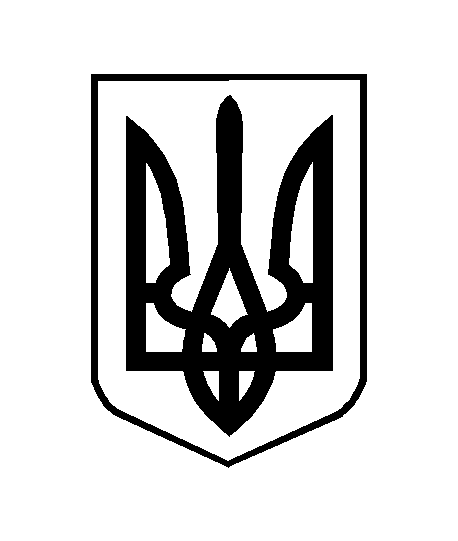 